The title of the manuscript should not longer than 14 words, using sentence case, Calibri 16pt, and centeredFirst Author, Second Author*, Third Author -> 11ptAuthor’s institution/affiliation(s), Address, Postal Code, Country ->10pte-mail: firstauthor@xxxx.xxx., secondauthor@xxxx.xxx, thirdauthor@xxxxx.xxx* Corresponding Author.Abstract: Please write the abstract in English and or in Bahasa Indonesia max 250 words. Abstract contains about: (1) the purpose and scope of the study; (2) the method used; (3) a summary of results; (4) conclusion. These instructions give you guidelines for preparing papers for JKBK. Use this document as a template if you are using Microsoft Word 7.0 or later. Otherwise, use this document as an instruction set. Define all symbols used in the abstract. Do not cite references in the abstract. Do not delete the blank line immediately above the abstract; it sets the footnote at the bottom of this column.→Abstract (10 pts)Keywords: Put 3-5 your keywords here; keywords separated by semicolonIntroductionThe introduction section must contain (in sequence) a general background, a previous literature study (state-of-the-art) as a basis for the statement of scientific novelty of the article, a statement of scientific novelty of science, and a research problem or hypothesis. At the end of the introduction, the purpose of the article should be clearly written. In the scientific article format, it is not permissible to review the literature as in the research report, but it is manifested in the form of a previous study review (state-of-the-art) to demonstrate the scientific novelty of the article.MethodThe method section must contain research designs, research subjects, instruments, data collection procedures, and data analysis. It should be presented in the form of paragraph.Charts and tables must be placed on the center (centered). Each table or figure must be positioned at the top or bottom of the page. The inclusion of the table or figure must be mentioned in the sentence. The text in the table uses single spaced.Graphics are allowed in color. It should use contrasting solid coloring, both for display on a computer screen, as well as for prints in black and white, as shown in Figure 1.Figure 2 shows an example of an image with a low resolution that is less appropriate, while Figure 3 shows an example of an image with an adequate resolution. Please check that the image resolution is sufficient to reveal important details in the figure.Table 1. Caption Font for Table -> Calibri 10pt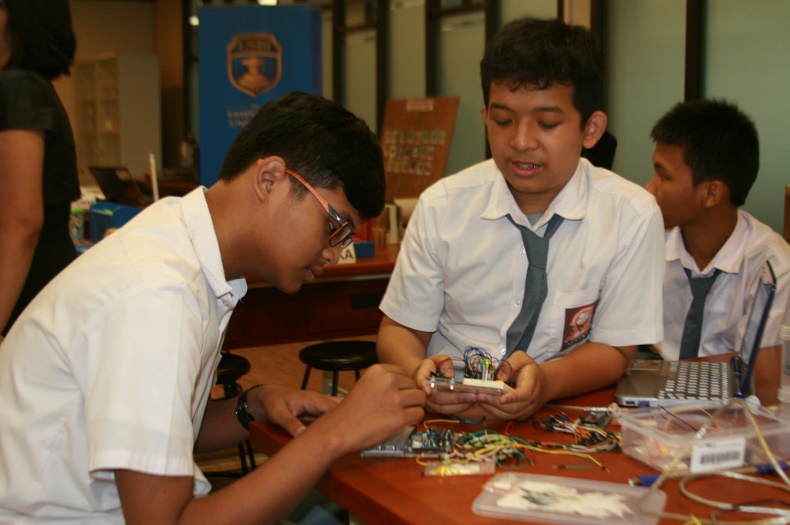 Figure 1. Figure with Sufficient ResolutionResults and DiscussionThe results and discussion section contains research findings obtained from the research data and hypotheses, the discussion of research results and comparison with similar theories and/or similar research. The results and discussion section can be divided into several sub-sections.Sub-section 1Charts and tables must be centered. Each table or figure must be numbered. The inclusion of the table or figure must be mentioned in the sentence. The text in the table uses single spaced or single space. The table only uses horizontal lines.Sub-section 2Please check all images in your article, both on screen and printed versions. When checking the printed version of the image, please ensure that: (1) the color has sufficient contrast; (2) the picture is quite clear; (3) all labels on the image are readable. ConclusionThe conclusions section answers to hypotheses, research objectives and research findings as well as suggestions related to further ideas from the research. Conclusions are presented in paragraph.Acknowledgment (Optional)Judul untuk ucapan terima kasih dan referensi tidak diberi nomor. This part presents the acknowledgment when it is required. It should not be numbered. References (should use Mendeley program)Sparrow, D.G. (2010). Motivasi Bekerja dan Berkarya. Jakarta: Citra Cemerlang. →BookWinkel, W. S., & Hastuti, M. S. (2005). Bimbingan dan Konseling di Institusi Pendidikan. Media Abadi.→BookMaher, B. A. (Ed.). (1964–1972). Progress in Experimental Personality Research (6 vols.). New York: Academic Press. →Book with EditorsLuria, A. R. (1969). The mind of a mnemonist (L. Solotaroff, Trans.). New York: Avon Books. (Original work published 1965) →Translated book (Author: Luria, A. R., Translator: L. Solotaroff)Setyaputri, N., Lasan, B., & Permatasari, D. (2016). Pengembangan Paket Pelatihan “Ground, Understand, Revise, Use (GURU)-Karier” untuk Meningkatkan Efikasi Diri Karier Calon Konselor. Jurnal Kajian Bimbingan dan Konseling, 1(4), 132-141. Retrieved from http://journal.um.ac.id/index.php/bk/article/view/6783→Online JournalShelly, D. R. (2010). Periodic, chaotic, and doubled earthquake recurrence intervals on the deep San Andreas fault. Science, 328(5984), 1385-1388.→Printed JournalWilkinson, R. (1999). Sociology as a marketing feast. In M. Collis, L. Munro, & S. Russell (Eds.), Sociology for the New Millennium. Paper presented at The Australian Sociological Association, Monash University, Melbourne, 7-10 December (pp. 281-289). Churchill: Celts.→ProceedingMakmara. T. (2009). Tuturan persuasif wiraniaga dalam Berbahasa Indonesia: Kajian etnografi komunikasi. (Unpublished master’s thesis) Universitas Negeri Malang, Malang, Indonesia.→ThesisUnited Arab Emirates architecture. (n.d.). Retrieved June 17, 2010, from UAE Interact website: http://www.uaeinteract.com/ →WebsiteMenteri Perhubungan Republik Indonesia. (1992). Tiga Undang-Undang: Perkeretaapian, Lalu Lintas, dan Angkutan Jalan Penerbangan Tahun 1992. Jakarta. CV. Eko  Jaya. →Legal DocumentReceived: ………; Revised: ………; Accepted: ………How to Cite: First, A., Second, A., & Third, A. (year). The title of the manuscript should not longer than 14 words, using sentence case, calibri 16pt, and centered. Momentum: Physics Education Journal, Vol(Issue), firstpage-lastpage. https://doi.org/10.21067/mpej.vxix.xxxxx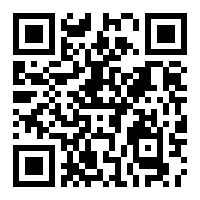 Font SizeFont TypeFont TypeFont TypeFont Size Regular BoldItalic10Table annotation (in Small Caps),Figure annotation, item referenceitem references (partial)10Author email address (in Courier), affiliation of the authorcell in a tableisi intisariAbstract heading  (also in Bold)11Author’s name16Titlez